Załącznik nr 6 do Ogłoszenia o naborze wniosków o przyznanie stypendium
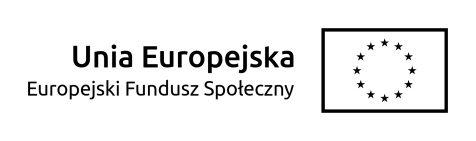 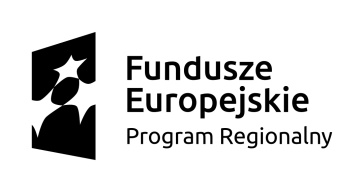 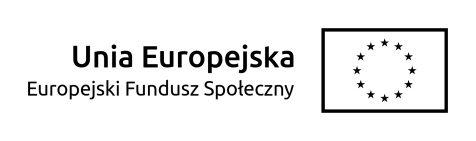 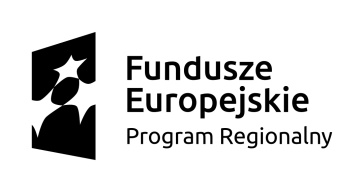 Część ICzęść IICzęść IIISprawozdanie z realizacji Indywidualnego Planu Rozwoju na rok szkolny 2016/2017w ramach projektu pn. „Regionalny Program Stypendialny”
Poddziałanie 10.1.5 Wsparcie uczniów zdolnych
Typ projektu A. Regionalny program stypendialny dla uczniów szczególnie uzdolnionych
Regionalnego Programu Operacyjnego Województwa Małopolskiego na lata 2014-2020Numer sprawozdania: wypełnia Departament EKNumer sprawozdania: wypełnia Departament EKEK-III.052./201….Potwierdzenie wpływu:
wypełnia Departament EKA. Dane Ucznia szczególnie uzdolnionegoA. Dane Ucznia szczególnie uzdolnionegoA. Dane Ucznia szczególnie uzdolnionegoA. Dane Ucznia szczególnie uzdolnionegoA. Dane Ucznia szczególnie uzdolnionegoA. Dane Ucznia szczególnie uzdolnionegoA. Dane Ucznia szczególnie uzdolnionegoA. Dane Ucznia szczególnie uzdolnionegoA. Dane Ucznia szczególnie uzdolnionegoA. Dane Ucznia szczególnie uzdolnionegoA. Dane Ucznia szczególnie uzdolnionegoA. Dane Ucznia szczególnie uzdolnionegoA. Dane Ucznia szczególnie uzdolnionegoA. Dane Ucznia szczególnie uzdolnionegoA. Dane Ucznia szczególnie uzdolnionegoA. Dane Ucznia szczególnie uzdolnionegoA. Dane Ucznia szczególnie uzdolnionegoA. Dane Ucznia szczególnie uzdolnionegoA. Dane Ucznia szczególnie uzdolnionegoA. Dane Ucznia szczególnie uzdolnionego1. Nazwisko:2. Imię/Imiona:3. PESEL:4. Uczeń szkoły:a. Podstawoweja. Podstawoweja. Podstawoweja. Podstawoweja. Podstawoweja. Podstawoweja. Podstawoweja. Podstawoweja. Podstawoweja. Podstawoweja. Podstawowejb. Gimnazjalnejb. Gimnazjalnejb. Gimnazjalnejb. Gimnazjalnejb. Gimnazjalnejb. Gimnazjalnejb. Gimnazjalnejb. Gimnazjalnejb. Gimnazjalnejb. Gimnazjalnejb. Gimnazjalnejc. Ponadgimnazjalnejc. Ponadgimnazjalnejc. Ponadgimnazjalnejc. Ponadgimnazjalnejc. Ponadgimnazjalnejc. Ponadgimnazjalnejc. Ponadgimnazjalnejc. Ponadgimnazjalnejc. Ponadgimnazjalnejc. Ponadgimnazjalnejc. PonadgimnazjalnejB. Dane szkoły, do której Uczeń szczególnie uzdolniony uczęszczaB. Dane szkoły, do której Uczeń szczególnie uzdolniony uczęszczaB. Dane szkoły, do której Uczeń szczególnie uzdolniony uczęszczaB. Dane szkoły, do której Uczeń szczególnie uzdolniony uczęszcza1. Nazwa szkoły:2. Miejscowość:3. Kod pocztowy:4. Poczta:5. Ulica:6. Numer:7. Nr tel./faksu:8. Adres e-mail:9. Klasa ucznia:C. Dane teleadresowe Opiekuna dydaktycznegoC. Dane teleadresowe Opiekuna dydaktycznegoC. Dane teleadresowe Opiekuna dydaktycznegoC. Dane teleadresowe Opiekuna dydaktycznego1. Nazwisko:2. Imię/Imiona:3. Nr telefonu:4. Adres e-mail:I. Opis realizacji Planu Rozwoju Ucznia szczególnie uzdolnionego założonego w części II IPRI. Opis realizacji Planu Rozwoju Ucznia szczególnie uzdolnionego założonego w części II IPRI.1odnośnie pola B.I IPRACel edukacyjny/obszar rozwoju:BDziałania podjęte w roku szkolnym 2016/2017:CCzy podjęte działania były zgodne z działaniami określonymi w IPR? – zakreśl odpowiednio:TAK                                              NIEDRezultaty osiągnięte w roku szkolnym 2016/2017:ECzy osiągnięte rezultaty są zgodne z rezultatami określonymi w IPR? – zakreśl odpowiednio:TAK                                              NIEI.2odnośnie pola B.II IPRACel edukacyjny/obszar rozwoju:BDziałania podjęte w roku szkolnym 2016/2017:CCzy podjęte działania były zgodne z działaniami określonymi w IPR? – zakreśl odpowiednio:TAK                                              NIEDRezultaty osiągnięte w roku szkolnym 2016/2017:ECzy osiągnięte rezultaty są zgodne z rezultatami określonymi w IPR? – zakreśl odpowiednio:TAK                                              NIEI.3odnośnie pola B.III IPRACel edukacyjny/obszar rozwoju:BDziałania podjęte w roku szkolnym 2016/2017:CCzy podjęte działania były zgodne z działaniami określonymi w IPR? – zakreśl odpowiednio:TAK                                              NIEDRezultaty osiągnięte w roku szkolnym 2016/2017:ECzy osiągnięte rezultaty są zgodne z rezultatami określonymi w IPR? – zakreśl odpowiednio:TAK                                              NIEI.4odnośnie pola B.IV IPRACel edukacyjny/obszar rozwoju:BDziałania podjęte w roku szkolnym 2016/2017:CCzy podjęte działania były zgodne z działaniami określonymi w IPR? – zakreśl odpowiednio:TAK                                              NIEDRezultaty osiągnięte w roku szkolnym 2016/2017:ECzy osiągnięte rezultaty są zgodne z rezultatami określonymi w IPR? – zakreśl odpowiednio:TAK                                              NIEI.5odnośnie pola B.V IPRACel edukacyjny/obszar rozwoju:BDziałania podjęte w roku szkolnym 2016/2017:CCzy podjęte działania były zgodne z działaniami określonymi w IPR? – zakreśl odpowiednio:TAK                                              NIEDRezultaty osiągnięte w roku szkolnym 2016/2017:ECzy osiągnięte rezultaty są zgodne z rezultatami określonymi w IPR? – zakreśl odpowiednio:TAK                                              NIEII. Wydatki poniesione na cele edukacyjneII. Wydatki poniesione na cele edukacyjneII. Wydatki poniesione na cele edukacyjneRodzaj wydatku:Rodzaj wydatku:Koszt:Poniesione wydatki na realizację celu edukacyjnego z pola B.I IPRPoniesione wydatki na realizację celu edukacyjnego z pola B.I IPR1………zł2………zł3………zł4………zł5………zł6………zł7………zł8………zł9………zł10………złSuma:Suma:………złPoniesione wydatki na realizację celu edukacyjnego z pola B.II IPRPoniesione wydatki na realizację celu edukacyjnego z pola B.II IPR1………zł2………zł3………zł4………zł5………zł6………zł7………zł8………zł9………zł10………złSuma:Suma:………złPoniesione wydatki na realizację celu edukacyjnego z pola B.III IPRPoniesione wydatki na realizację celu edukacyjnego z pola B.III IPR1………zł2………zł3………zł4………zł5………zł6………zł7………zł8………zł9………zł10………złSuma:Suma:………złPoniesione wydatki na realizację celu edukacyjnego z pola B.IV IPRPoniesione wydatki na realizację celu edukacyjnego z pola B.IV IPR1………zł2………zł3………zł4………zł5………zł6………zł7………zł8………zł9………zł10………złSuma:Suma:………złPoniesione wydatki na realizację celu edukacyjnego z pola B.V IPRPoniesione wydatki na realizację celu edukacyjnego z pola B.V IPR1………zł2………zł3………zł4………zł5………zł6………zł7………zł8………zł9………zł10………złSuma:Suma:………złSuma wydatków ogółem:Suma wydatków ogółem:………złCzy ww. wydatki poniesione na realizację celów edukacyjnych Ucznia szczególnie zdolnego były zgodne 
z wydatkami założonymi w IPR lub jakościowo lepsze/adekwatniejsze? – zakreśl odpowiednioTAK                                             NIEWyjaśnienieCzy ww. wydatki poniesione na realizację celów edukacyjnych Ucznia szczególnie zdolnego były zgodne 
z wydatkami założonymi w IPR lub jakościowo lepsze/adekwatniejsze? – zakreśl odpowiednioTAK                                             NIEWyjaśnienieCzy ww. wydatki poniesione na realizację celów edukacyjnych Ucznia szczególnie zdolnego były zgodne 
z wydatkami założonymi w IPR lub jakościowo lepsze/adekwatniejsze? – zakreśl odpowiednioTAK                                             NIEWyjaśnienieA. Czy ze środków stypendium sfinansowano dostosowanie obiektu/obiektów do potrzeb osoby 
z niepełnosprawnościami? – zakreśl odpowiednioTAK                                             NIEJeśli tak, wskaż liczbę obiektów: A. Czy ze środków stypendium sfinansowano dostosowanie obiektu/obiektów do potrzeb osoby 
z niepełnosprawnościami? – zakreśl odpowiednioTAK                                             NIEJeśli tak, wskaż liczbę obiektów: A. Czy ze środków stypendium sfinansowano dostosowanie obiektu/obiektów do potrzeb osoby 
z niepełnosprawnościami? – zakreśl odpowiednioTAK                                             NIEJeśli tak, wskaż liczbę obiektów: B. Czy ze środków stypendium sfinansowano koszty racjonalnych usprawnień dla osoby 
z niepełnosprawnościami? – zakreśl odpowiednioTAK                                             NIEB. Czy ze środków stypendium sfinansowano koszty racjonalnych usprawnień dla osoby 
z niepełnosprawnościami? – zakreśl odpowiednioTAK                                             NIEB. Czy ze środków stypendium sfinansowano koszty racjonalnych usprawnień dla osoby 
z niepełnosprawnościami? – zakreśl odpowiednioTAK                                             NIEC. Czy Uczeń szczególnie uzdolniony był Stypendystą projektu systemowego Programu Operacyjnego Kapitał Ludzki pn. „Małopolski program stypendialny dla uczniów szczególnie uzdolnionych” realizowanego 
w latach 2008-2015 przez Małopolskie Centrum Przedsiębiorczości w Krakowie? – zakreśl odpowiednioTAK                                             NIEC. Czy Uczeń szczególnie uzdolniony był Stypendystą projektu systemowego Programu Operacyjnego Kapitał Ludzki pn. „Małopolski program stypendialny dla uczniów szczególnie uzdolnionych” realizowanego 
w latach 2008-2015 przez Małopolskie Centrum Przedsiębiorczości w Krakowie? – zakreśl odpowiednioTAK                                             NIEC. Czy Uczeń szczególnie uzdolniony był Stypendystą projektu systemowego Programu Operacyjnego Kapitał Ludzki pn. „Małopolski program stypendialny dla uczniów szczególnie uzdolnionych” realizowanego 
w latach 2008-2015 przez Małopolskie Centrum Przedsiębiorczości w Krakowie? – zakreśl odpowiednioTAK                                             NIE…………………………………………………..Data i podpis Opiekuna dydaktycznego…………………………………………………..        Data i podpis Wnioskodawcy